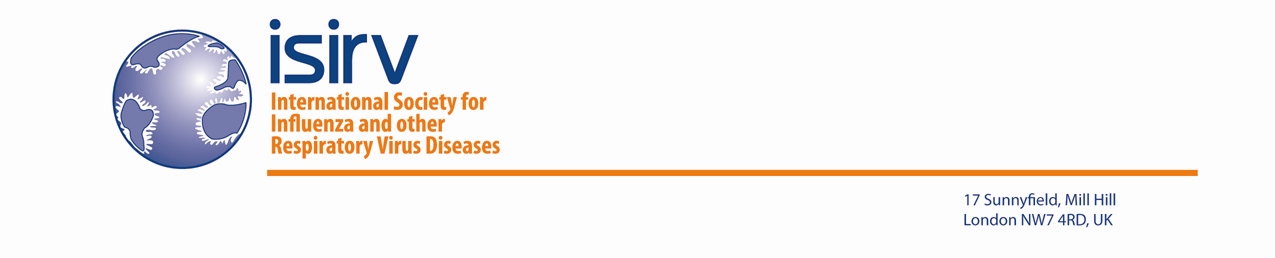 PROXY FORM FOR 11th ANNUAL GENERAL MEETINGForm of Proxy For use at the Annual General Meeting of isirv to be heldon 18.00 on Monday 11 September 2017 local timeat: Alpha Room, The Radisson Blu Hotel Latvija, Riga, Latvia and by conference callAs a member of isirv entitled to attend and vote, you may appoint a proxy to attend and vote on their behalf. Your Proxy can be the Chairman.I (name)		……of (address)	……being a member of isirv, hereby appoint:(name of proxy)	……of (address)	……….….……………………..OR………………………………I ask the Chairman of the Meeting to be my proxy to vote in my name and on my behalf at the Annual General Meeting of isirv to be held on  Monday 11 September 2017 and/or at any adjournment thereof  I desire my proxy to vote on the resolutions proposed to be moved as follows:Please click on the relevant check box and mark as checked:Dated this day of …………………………………………………………………………..Signed……………………………………………………………………………………………Please complete this form and return it to: carolineseddon@isirv.orgThank you! Dr Caroline Seddon, Strategy Development & Governance Manager, isirvTo be valid this form must reach me via email at the address shown not less than 24 hours before the time for holding the Meeting.Completion of this form will not preclude you from attending the Meeting in person if you so wish.Should any resolution other than those specified be proposed, the Form of Proxy will be used as the Proxy thinks fit.ResolutionForAgainstAbstainAdoption of the MinutesSpecial Resolution to change the Articles of AssociationAdoption of the Reports	Adopt the Board’s recommended list of newly elected Board members